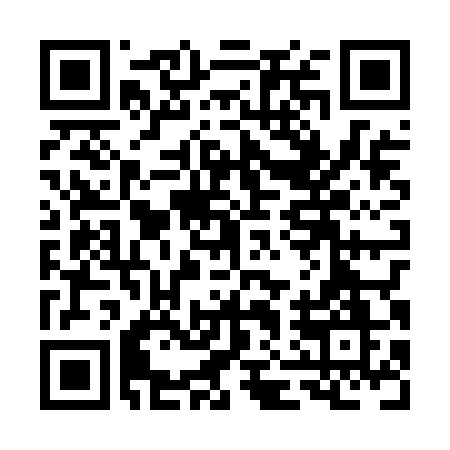 Prayer times for Saint-Simeon-Ouest, Quebec, CanadaMon 1 Jul 2024 - Wed 31 Jul 2024High Latitude Method: Angle Based RulePrayer Calculation Method: Islamic Society of North AmericaAsar Calculation Method: HanafiPrayer times provided by https://www.salahtimes.comDateDayFajrSunriseDhuhrAsrMaghribIsha1Mon2:274:2712:265:558:2610:262Tue2:274:2812:275:558:2510:263Wed2:284:2812:275:558:2510:264Thu2:284:2912:275:558:2510:265Fri2:284:3012:275:548:2410:266Sat2:294:3112:275:548:2410:257Sun2:294:3112:275:548:2310:258Mon2:304:3212:285:548:2310:259Tue2:304:3312:285:548:2210:2510Wed2:314:3412:285:538:2110:2511Thu2:314:3512:285:538:2110:2412Fri2:324:3612:285:538:2010:2413Sat2:324:3712:285:528:1910:2414Sun2:334:3812:285:528:1810:2315Mon2:344:3912:285:528:1810:2216Tue2:364:4012:295:518:1710:2017Wed2:384:4112:295:518:1610:1818Thu2:404:4212:295:508:1510:1619Fri2:424:4312:295:508:1410:1420Sat2:444:4412:295:498:1310:1221Sun2:464:4612:295:488:1210:1122Mon2:484:4712:295:488:1110:0923Tue2:504:4812:295:478:0910:0724Wed2:524:4912:295:468:0810:0425Thu2:544:5012:295:468:0710:0226Fri2:564:5212:295:458:0610:0027Sat2:594:5312:295:448:049:5828Sun3:014:5412:295:448:039:5629Mon3:034:5512:295:438:029:5430Tue3:054:5712:295:428:009:5231Wed3:074:5812:295:417:599:50